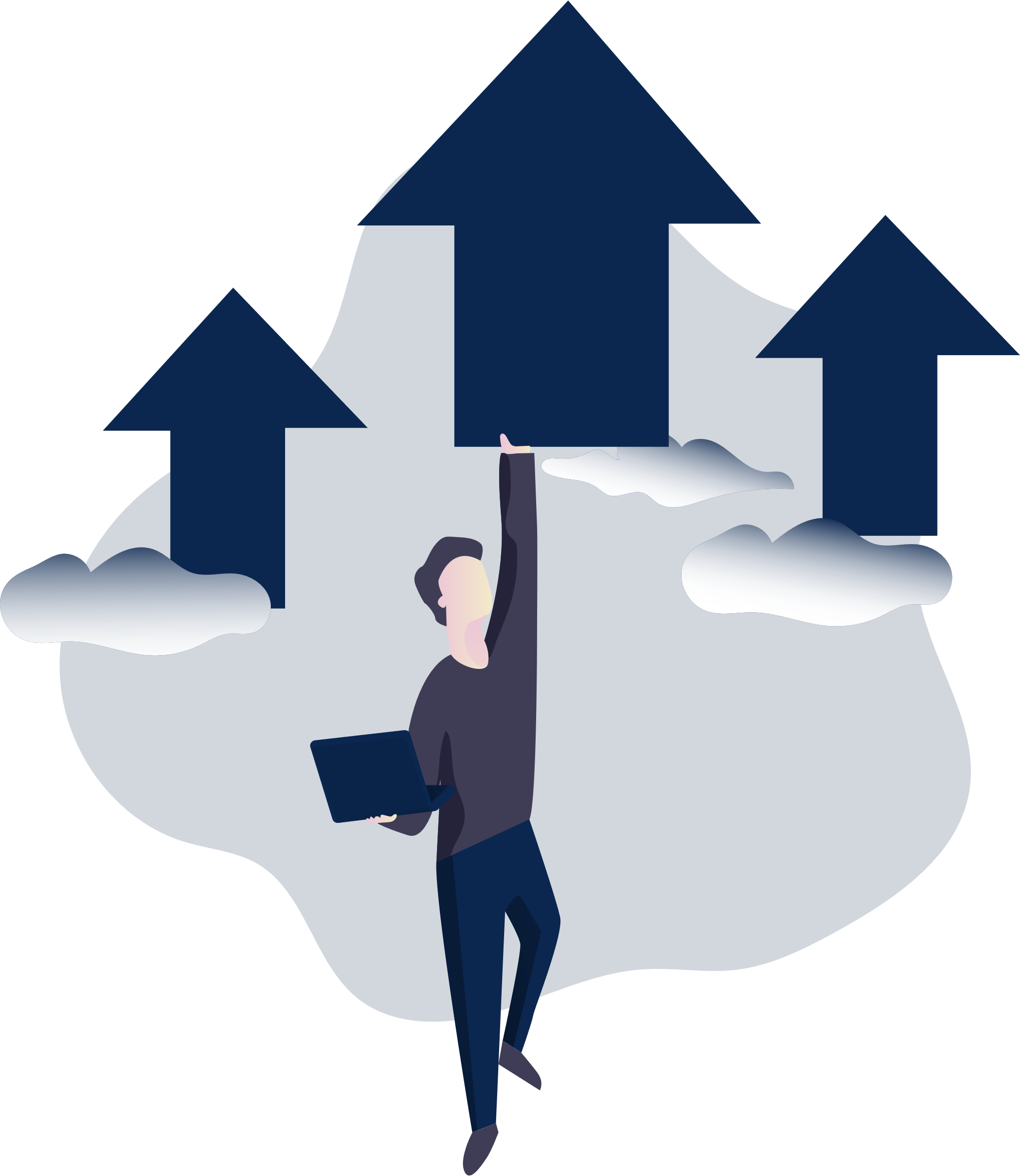 خطة تحسين الأداء المدرسي وفق مؤشرات التقويم والاعتماد المدرسي للعام الدراسي 1445 هـيضاف اجتماع لإعداد خطة التحسينمعايير التقويم والاعتماد المدرسيالشواهد عدد المعلمين المشاركين في إعداد الخطة التشغيلية 90% من الاجماليملاحظات قبل البدء في إعداد خطة التحسين :1- ستظهر نتيجة كل معيار الدرجة والمستوى (التميز، التقدم، الانطلاق، التهيئة ) أي سيطلب تعبئة (10) مربعات للخطة لكل معيار مربع حواري.2- في حال كان مستوى المعيار التميز يتم التركيز في الأنشطة والأساليب على عملية التطوير لمؤشرات المعيار، وتصبح إمكانية المدرسة في إعداد المبادرات ونقل خبراتها خارج المدرسة أكبر باعتبار أنها حصلت على مستوى التميز ، أما في حال كان مستوى المعيار أقل من التميز فتركز الأنشطة على عملية التحسين لتحقيق مستوى أعلي خلال عامين .3- ضرورة ربط الأساليب والأنشطة والمبادرات بمؤشرات المعيار والواردة بدليل معايير التقويم والاعتماد المدرسي (ص6-9) .4- أهمية وضع تاريخ بداية وانتهاء التنفيذ بحيث تكون بداية التنفيذ بعد اغلاق التقويم الذاتي ونهايته بتاريخ انتهاء الفصل الدراسي الذي سينتهي فيه تنفيذ الأنشطة والأساليب.تم تحميل الملف من موقعمدونة سعد السهلي التعليميةhttps://saadalsahli.saيحتوي القسم على كافة الملفات والبرامج الرقمية التي تحتاجها مجالات ومعايير التقويم المدرسي تغطي مختلف جوانب العملية التعليمية وهي مهام تمارس بشكل يومي وتركز على نواتج التعلم وتتضمنمجالات ومعايير التقويم المدرسي تغطي مختلف جوانب العملية التعليمية وهي مهام تمارس بشكل يومي وتركز على نواتج التعلم وتتضمنمجال الإدارة (القيادة المدرسية)مجال التعليم والتعلمالتخطيطقيادة العملية التعليميةالمجتمع المدرسيالتطوير المؤسسيبناء خبرات التعلمتقويم التعلممجال نواتج التعلممجال البيئة المدرسيةالتحصيل العمليالتطور الشخصي والصحي والاجتماعيالمبنى المدرسيالأمن والسلامةالقيادة (الإدارة المدرسية)القيادة (الإدارة المدرسية)القيادة (الإدارة المدرسية)القيادة (الإدارة المدرسية)القيادة (الإدارة المدرسية)القيادة (الإدارة المدرسية)القيادة (الإدارة المدرسية)القيادة (الإدارة المدرسية)1مجال التحسينالتخطيطالتخطيطالتخطيطالتخطيطالتخطيطالتخطيطالتخطيطالتخطيط1المعيارتضع المدرسة خطة تشغيلية مكتملة العناصر، وفق أهداف تطويرية محددة.تضع المدرسة خطة تشغيلية مكتملة العناصر، وفق أهداف تطويرية محددة.تضع المدرسة خطة تشغيلية مكتملة العناصر، وفق أهداف تطويرية محددة.تضع المدرسة خطة تشغيلية مكتملة العناصر، وفق أهداف تطويرية محددة.تضع المدرسة خطة تشغيلية مكتملة العناصر، وفق أهداف تطويرية محددة.تضع المدرسة خطة تشغيلية مكتملة العناصر، وفق أهداف تطويرية محددة.تضع المدرسة خطة تشغيلية مكتملة العناصر، وفق أهداف تطويرية محددة.تضع المدرسة خطة تشغيلية مكتملة العناصر، وفق أهداف تطويرية محددة.1المؤشرات وضع خطة تشغيلية، مكتملة العناصر، تحقق الاستدامة والتحسين، تتضمن مبادرات نوعية، مشاركة نسبة محددة من الكادر التعليم ي، نموذج لمتابعة التنفيذ، تقويم الخطة، أساليب متنوعة لتقويم الخطة.وضع خطة تشغيلية، مكتملة العناصر، تحقق الاستدامة والتحسين، تتضمن مبادرات نوعية، مشاركة نسبة محددة من الكادر التعليم ي، نموذج لمتابعة التنفيذ، تقويم الخطة، أساليب متنوعة لتقويم الخطة.وضع خطة تشغيلية، مكتملة العناصر، تحقق الاستدامة والتحسين، تتضمن مبادرات نوعية، مشاركة نسبة محددة من الكادر التعليم ي، نموذج لمتابعة التنفيذ، تقويم الخطة، أساليب متنوعة لتقويم الخطة.وضع خطة تشغيلية، مكتملة العناصر، تحقق الاستدامة والتحسين، تتضمن مبادرات نوعية، مشاركة نسبة محددة من الكادر التعليم ي، نموذج لمتابعة التنفيذ، تقويم الخطة، أساليب متنوعة لتقويم الخطة.وضع خطة تشغيلية، مكتملة العناصر، تحقق الاستدامة والتحسين، تتضمن مبادرات نوعية، مشاركة نسبة محددة من الكادر التعليم ي، نموذج لمتابعة التنفيذ، تقويم الخطة، أساليب متنوعة لتقويم الخطة.وضع خطة تشغيلية، مكتملة العناصر، تحقق الاستدامة والتحسين، تتضمن مبادرات نوعية، مشاركة نسبة محددة من الكادر التعليم ي، نموذج لمتابعة التنفيذ، تقويم الخطة، أساليب متنوعة لتقويم الخطة.وضع خطة تشغيلية، مكتملة العناصر، تحقق الاستدامة والتحسين، تتضمن مبادرات نوعية، مشاركة نسبة محددة من الكادر التعليم ي، نموذج لمتابعة التنفيذ، تقويم الخطة، أساليب متنوعة لتقويم الخطة.وضع خطة تشغيلية، مكتملة العناصر، تحقق الاستدامة والتحسين، تتضمن مبادرات نوعية، مشاركة نسبة محددة من الكادر التعليم ي، نموذج لمتابعة التنفيذ، تقويم الخطة، أساليب متنوعة لتقويم الخطة.وضع خطة تشغيلية، مكتملة العناصر، تحقق الاستدامة والتحسين، تتضمن مبادرات نوعية، مشاركة نسبة محددة من الكادر التعليم ي، نموذج لمتابعة التنفيذ، تقويم الخطة، أساليب متنوعة لتقويم الخطة.وصفالمجالأساليب التنفيذنسبة الإنجازحالة الإنجازفترة التنفيذفترة التنفيذمؤشرات الأداءالأنشطةالمبادرةالمبادرةالمستوى المستهدفبرنامج تدريبي ورشة عمللقاءاتحلقات نقاش10قيد الإنجاز6/72/795%تدريب فريق عمل على إعداد خطة تشغيلية مرنة ومكتملة العناصر تتضمن خططًا للاستدامة والتحسين ومبادرات نوعية مع نموذج لمتابعتها بشكل دائم وأساليب متنوعة لتقويمها وتطويرها ويشارك في إعدادها أكثر من (90%) من الكادر التعليمي. خطط تشغيلية مرنة ونوعيةخطط تشغيلية مرنة ونوعيةالتميزبرامج الخطة التشغيليةبرامج الخطة التشغيليةبرامج الخطة التشغيليةالفئة المستهدفةالفئة المستهدفةالفئة المستهدفةلجنة التميز – اللجنة الإداريةمسؤول التنفيذمسؤول التنفيذمسؤول التنفيذالقيادة (الإدارة المدرسية)القيادة (الإدارة المدرسية)القيادة (الإدارة المدرسية)القيادة (الإدارة المدرسية)القيادة (الإدارة المدرسية)القيادة (الإدارة المدرسية)القيادة (الإدارة المدرسية)القيادة (الإدارة المدرسية)11مجال التحسينالتخطيطالتخطيطالتخطيطالتخطيطالتخطيطالتخطيطالتخطيطالتخطيط11المعيار(2-1-1-1) تتابع المدرسة تنفيذ خطتها وتطورها بما يضمن تحقيق أهدافها.(2-1-1-1) تتابع المدرسة تنفيذ خطتها وتطورها بما يضمن تحقيق أهدافها.(2-1-1-1) تتابع المدرسة تنفيذ خطتها وتطورها بما يضمن تحقيق أهدافها.(2-1-1-1) تتابع المدرسة تنفيذ خطتها وتطورها بما يضمن تحقيق أهدافها.(2-1-1-1) تتابع المدرسة تنفيذ خطتها وتطورها بما يضمن تحقيق أهدافها.(2-1-1-1) تتابع المدرسة تنفيذ خطتها وتطورها بما يضمن تحقيق أهدافها.(2-1-1-1) تتابع المدرسة تنفيذ خطتها وتطورها بما يضمن تحقيق أهدافها.(2-1-1-1) تتابع المدرسة تنفيذ خطتها وتطورها بما يضمن تحقيق أهدافها.22يتوقع من المدرسة تطوير خطتها وتقويمها بانتظام وبأساليب متنوعة وفق مؤشرات أداء محدد وواضحة وتطويرها بما يضمن تحقيق أهدافها.يتوقع من المدرسة تطوير خطتها وتقويمها بانتظام وبأساليب متنوعة وفق مؤشرات أداء محدد وواضحة وتطويرها بما يضمن تحقيق أهدافها.يتوقع من المدرسة تطوير خطتها وتقويمها بانتظام وبأساليب متنوعة وفق مؤشرات أداء محدد وواضحة وتطويرها بما يضمن تحقيق أهدافها.يتوقع من المدرسة تطوير خطتها وتقويمها بانتظام وبأساليب متنوعة وفق مؤشرات أداء محدد وواضحة وتطويرها بما يضمن تحقيق أهدافها.يتوقع من المدرسة تطوير خطتها وتقويمها بانتظام وبأساليب متنوعة وفق مؤشرات أداء محدد وواضحة وتطويرها بما يضمن تحقيق أهدافها.يتوقع من المدرسة تطوير خطتها وتقويمها بانتظام وبأساليب متنوعة وفق مؤشرات أداء محدد وواضحة وتطويرها بما يضمن تحقيق أهدافها.يتوقع من المدرسة تطوير خطتها وتقويمها بانتظام وبأساليب متنوعة وفق مؤشرات أداء محدد وواضحة وتطويرها بما يضمن تحقيق أهدافها.يتوقع من المدرسة تطوير خطتها وتقويمها بانتظام وبأساليب متنوعة وفق مؤشرات أداء محدد وواضحة وتطويرها بما يضمن تحقيق أهدافها.يتوقع من المدرسة تطوير خطتها وتقويمها بانتظام وبأساليب متنوعة وفق مؤشرات أداء محدد وواضحة وتطويرها بما يضمن تحقيق أهدافها.يتوقع من المدرسة تطوير خطتها وتقويمها بانتظام وبأساليب متنوعة وفق مؤشرات أداء محدد وواضحة وتطويرها بما يضمن تحقيق أهدافها.وصفالمجالأساليب التنفيذنسبة الإنجازحالة الإنجازفترة التنفيذفترة التنفيذمؤشرات الأداءالأنشطةالمبادرةالمبادرةالمستوى المستهدفالمستوى المستهدفبرنامج تدريبي ورشة عمللقاءاتحلقات نقاش70%لم يتم البدء6/72/797%تدريب فريق عمل على إعداد خطة تشغيلية مرنة ومكتملة العناصر تتضمن خططًا للاستدامة والتحسين ومبادرات نوعية مع نموذج لمتابعتها بشكل دائم وأساليب متنوعة لتقويمها وتطويرها ويشارك في إعدادها أكثر من (90%) من الكادر التعليمي.خطط تشغيلية مرنة ونوعيةخطط تشغيلية مرنة ونوعيةالاستدامة الاستدامة برامج الخطة التشغيليةبرامج الخطة التشغيليةبرامج الخطة التشغيليةالفئة المستهدفةالفئة المستهدفةالفئة المستهدفةلجنة التميز – اللجنة الإداريةمسؤول التنفيذمسؤول التنفيذمسؤول التنفيذمسؤول التنفيذالقيادة (الإدارة المدرسية)القيادة (الإدارة المدرسية)القيادة (الإدارة المدرسية)القيادة (الإدارة المدرسية)القيادة (الإدارة المدرسية)القيادة (الإدارة المدرسية)القيادة (الإدارة المدرسية)القيادة (الإدارة المدرسية)11المجال:قيادة العملية التعليميةقيادة العملية التعليميةقيادة العملية التعليميةقيادة العملية التعليميةقيادة العملية التعليميةقيادة العملية التعليميةقيادة العملية التعليميةقيادة العملية التعليمية11المعيار: (1-2-1-1) تعزز المدرسة القيم الإسلامية والهوية الوطنية.(1-2-1-1) تعزز المدرسة القيم الإسلامية والهوية الوطنية.(1-2-1-1) تعزز المدرسة القيم الإسلامية والهوية الوطنية.(1-2-1-1) تعزز المدرسة القيم الإسلامية والهوية الوطنية.(1-2-1-1) تعزز المدرسة القيم الإسلامية والهوية الوطنية.(1-2-1-1) تعزز المدرسة القيم الإسلامية والهوية الوطنية.(1-2-1-1) تعزز المدرسة القيم الإسلامية والهوية الوطنية.(1-2-1-1) تعزز المدرسة القيم الإسلامية والهوية الوطنية.11المؤشرات تعزيز القيم الإسلامية والهوية الوطنية في ا لأنشطة الصفية وغير الصفية والبرامج المدرسية وفي المناسبات، تضمينها في الخطط، تعزيزها في المجتمع المحلي وتشرف على تنفيذها بأساليب متنوعة ومبتكرةتعزيز القيم الإسلامية والهوية الوطنية في ا لأنشطة الصفية وغير الصفية والبرامج المدرسية وفي المناسبات، تضمينها في الخطط، تعزيزها في المجتمع المحلي وتشرف على تنفيذها بأساليب متنوعة ومبتكرةتعزيز القيم الإسلامية والهوية الوطنية في ا لأنشطة الصفية وغير الصفية والبرامج المدرسية وفي المناسبات، تضمينها في الخطط، تعزيزها في المجتمع المحلي وتشرف على تنفيذها بأساليب متنوعة ومبتكرةتعزيز القيم الإسلامية والهوية الوطنية في ا لأنشطة الصفية وغير الصفية والبرامج المدرسية وفي المناسبات، تضمينها في الخطط، تعزيزها في المجتمع المحلي وتشرف على تنفيذها بأساليب متنوعة ومبتكرةتعزيز القيم الإسلامية والهوية الوطنية في ا لأنشطة الصفية وغير الصفية والبرامج المدرسية وفي المناسبات، تضمينها في الخطط، تعزيزها في المجتمع المحلي وتشرف على تنفيذها بأساليب متنوعة ومبتكرةتعزيز القيم الإسلامية والهوية الوطنية في ا لأنشطة الصفية وغير الصفية والبرامج المدرسية وفي المناسبات، تضمينها في الخطط، تعزيزها في المجتمع المحلي وتشرف على تنفيذها بأساليب متنوعة ومبتكرةتعزيز القيم الإسلامية والهوية الوطنية في ا لأنشطة الصفية وغير الصفية والبرامج المدرسية وفي المناسبات، تضمينها في الخطط، تعزيزها في المجتمع المحلي وتشرف على تنفيذها بأساليب متنوعة ومبتكرةتعزيز القيم الإسلامية والهوية الوطنية في ا لأنشطة الصفية وغير الصفية والبرامج المدرسية وفي المناسبات، تضمينها في الخطط، تعزيزها في المجتمع المحلي وتشرف على تنفيذها بأساليب متنوعة ومبتكرةتعزيز القيم الإسلامية والهوية الوطنية في ا لأنشطة الصفية وغير الصفية والبرامج المدرسية وفي المناسبات، تضمينها في الخطط، تعزيزها في المجتمع المحلي وتشرف على تنفيذها بأساليب متنوعة ومبتكرةتعزيز القيم الإسلامية والهوية الوطنية في ا لأنشطة الصفية وغير الصفية والبرامج المدرسية وفي المناسبات، تضمينها في الخطط، تعزيزها في المجتمع المحلي وتشرف على تنفيذها بأساليب متنوعة ومبتكرةوصفالمجال:أساليب التنفيذنسبة الإنجازحالة الإنجازفترة التنفيذفترة التنفيذمؤشرات الأداءالأنشطةالمبادرةالمبادرةم. المستهدفم. المستهدفبرنامج تدريبي، برنامج تثقيفي توعوي، مسابقات، فرق عمل تعاونية، لقاءات، حلقات نقاش.100%مكتمل11/82/797%تضمين برامج تعزيز القيم الإسلامية والهوية الوطنية في الخطة التشغيلية وتنفيذها في الأنشطة الصفية وغير الصفية والبرامج المدرسية وفي المناسبات المختلفة وفي المجتمع المحلي وتشرف على تنفيذها بأساليب متنوعة ومبتكرة، إلى جانب نشر قواعد السلوك والمواظبة ومتابعة تطبيقها مع المجتمع المدرس ي والمحلي بأساليب متنوعة ومبتكرة مع توفير برامج علاجية ووقائية للحد من حالات التنمر وتوفير مناخ آمن يشجع على المناقشة والحوار وتقبل الرأي الآخر ويدعم التعلم والنمو الشامل لشخصية المتعلمين، وتوفير برامج علاجية ووقائيةقيمنا وطموحناقيمنا وطموحناالتميزالتميزبرامج الخطة التشغيليةبرامج الخطة التشغيليةبرامج الخطة التشغيليةالفئة المستهدفةالفئة المستهدفةالفئة المستهدفةلجنة التميز – اللجنة الإداريةمسؤول التنفيذمسؤول التنفيذمسؤول التنفيذمسؤول التنفيذالقيادة (الإدارة المدرسية)القيادة (الإدارة المدرسية)القيادة (الإدارة المدرسية)القيادة (الإدارة المدرسية)القيادة (الإدارة المدرسية)القيادة (الإدارة المدرسية)القيادة (الإدارة المدرسية)القيادة (الإدارة المدرسية)1المجال:قيادة العملية التعليميةقيادة العملية التعليميةقيادة العملية التعليميةقيادة العملية التعليميةقيادة العملية التعليميةقيادة العملية التعليميةقيادة العملية التعليميةقيادة العملية التعليمية2المعيار: (1-2-1-2) تلتزم المدرسة بقيم مهنة التعليم وأخلاقياتها.(1-2-1-2) تلتزم المدرسة بقيم مهنة التعليم وأخلاقياتها.(1-2-1-2) تلتزم المدرسة بقيم مهنة التعليم وأخلاقياتها.(1-2-1-2) تلتزم المدرسة بقيم مهنة التعليم وأخلاقياتها.(1-2-1-2) تلتزم المدرسة بقيم مهنة التعليم وأخلاقياتها.(1-2-1-2) تلتزم المدرسة بقيم مهنة التعليم وأخلاقياتها.(1-2-1-2) تلتزم المدرسة بقيم مهنة التعليم وأخلاقياتها.(1-2-1-2) تلتزم المدرسة بقيم مهنة التعليم وأخلاقياتها.1المؤشرتعزيز القيم الإسلامية والهوية الوطنية في ا لأنشطة الصفية وغير الصفية والبرامج المدرسية وفي المناسبات، تضمينها في الخطط، تعزيزها في المجتمع المحلي وتشرف على تنفيذها بأساليب متنوعة ومبتكرةتعزيز القيم الإسلامية والهوية الوطنية في ا لأنشطة الصفية وغير الصفية والبرامج المدرسية وفي المناسبات، تضمينها في الخطط، تعزيزها في المجتمع المحلي وتشرف على تنفيذها بأساليب متنوعة ومبتكرةتعزيز القيم الإسلامية والهوية الوطنية في ا لأنشطة الصفية وغير الصفية والبرامج المدرسية وفي المناسبات، تضمينها في الخطط، تعزيزها في المجتمع المحلي وتشرف على تنفيذها بأساليب متنوعة ومبتكرةتعزيز القيم الإسلامية والهوية الوطنية في ا لأنشطة الصفية وغير الصفية والبرامج المدرسية وفي المناسبات، تضمينها في الخطط، تعزيزها في المجتمع المحلي وتشرف على تنفيذها بأساليب متنوعة ومبتكرةتعزيز القيم الإسلامية والهوية الوطنية في ا لأنشطة الصفية وغير الصفية والبرامج المدرسية وفي المناسبات، تضمينها في الخطط، تعزيزها في المجتمع المحلي وتشرف على تنفيذها بأساليب متنوعة ومبتكرةتعزيز القيم الإسلامية والهوية الوطنية في ا لأنشطة الصفية وغير الصفية والبرامج المدرسية وفي المناسبات، تضمينها في الخطط، تعزيزها في المجتمع المحلي وتشرف على تنفيذها بأساليب متنوعة ومبتكرةتعزيز القيم الإسلامية والهوية الوطنية في ا لأنشطة الصفية وغير الصفية والبرامج المدرسية وفي المناسبات، تضمينها في الخطط، تعزيزها في المجتمع المحلي وتشرف على تنفيذها بأساليب متنوعة ومبتكرةتعزيز القيم الإسلامية والهوية الوطنية في ا لأنشطة الصفية وغير الصفية والبرامج المدرسية وفي المناسبات، تضمينها في الخطط، تعزيزها في المجتمع المحلي وتشرف على تنفيذها بأساليب متنوعة ومبتكرةتعزيز القيم الإسلامية والهوية الوطنية في ا لأنشطة الصفية وغير الصفية والبرامج المدرسية وفي المناسبات، تضمينها في الخطط، تعزيزها في المجتمع المحلي وتشرف على تنفيذها بأساليب متنوعة ومبتكرةوصفالمجال:أساليب التنفيذنسبة الإنجازحالة الإنجازفترة التنفيذفترة التنفيذمؤشرات الأداءالأنشطةالمبادرةالمبادرةم. المستهدفبرامج الخطة التشغيليةبرامج الخطة التشغيليةبرامج الخطة التشغيليةالفئة المستهدفةالفئة المستهدفةالفئة المستهدفةلجنة التميز – اللجنة الإداريةمسؤول التنفيذمسؤول التنفيذمسؤول التنفيذالقيادة (الإدارة المدرسية)القيادة (الإدارة المدرسية)القيادة (الإدارة المدرسية)القيادة (الإدارة المدرسية)القيادة (الإدارة المدرسية)القيادة (الإدارة المدرسية)القيادة (الإدارة المدرسية)القيادة (الإدارة المدرسية)1المجال:قيادة العملية التعليميةقيادة العملية التعليميةقيادة العملية التعليميةقيادة العملية التعليميةقيادة العملية التعليميةقيادة العملية التعليميةقيادة العملية التعليميةقيادة العملية التعليمية2المعيار: (1-2-1-3) توفر المدرسة مناخاً آمنا للتعلم والنمو نفسيا واجتماعيا.  (1-2-1-3) توفر المدرسة مناخاً آمنا للتعلم والنمو نفسيا واجتماعيا.  (1-2-1-3) توفر المدرسة مناخاً آمنا للتعلم والنمو نفسيا واجتماعيا.  (1-2-1-3) توفر المدرسة مناخاً آمنا للتعلم والنمو نفسيا واجتماعيا.  (1-2-1-3) توفر المدرسة مناخاً آمنا للتعلم والنمو نفسيا واجتماعيا.  (1-2-1-3) توفر المدرسة مناخاً آمنا للتعلم والنمو نفسيا واجتماعيا.  (1-2-1-3) توفر المدرسة مناخاً آمنا للتعلم والنمو نفسيا واجتماعيا.  (1-2-1-3) توفر المدرسة مناخاً آمنا للتعلم والنمو نفسيا واجتماعيا.  1المؤشريتوقع من المدرسة أن تهيئة مناخ آمن يشجع المتعلمين على المنافسة والحوار وتقبل الرأي الآخر والتعاون والعلاقات الإيجابية والاحترام المتبادل وتقديم أنشطة وبرامج علاجية ووقائية وتوعوية للحد من حالات التنمر ومعالجتهايتوقع من المدرسة أن تهيئة مناخ آمن يشجع المتعلمين على المنافسة والحوار وتقبل الرأي الآخر والتعاون والعلاقات الإيجابية والاحترام المتبادل وتقديم أنشطة وبرامج علاجية ووقائية وتوعوية للحد من حالات التنمر ومعالجتهايتوقع من المدرسة أن تهيئة مناخ آمن يشجع المتعلمين على المنافسة والحوار وتقبل الرأي الآخر والتعاون والعلاقات الإيجابية والاحترام المتبادل وتقديم أنشطة وبرامج علاجية ووقائية وتوعوية للحد من حالات التنمر ومعالجتهايتوقع من المدرسة أن تهيئة مناخ آمن يشجع المتعلمين على المنافسة والحوار وتقبل الرأي الآخر والتعاون والعلاقات الإيجابية والاحترام المتبادل وتقديم أنشطة وبرامج علاجية ووقائية وتوعوية للحد من حالات التنمر ومعالجتهايتوقع من المدرسة أن تهيئة مناخ آمن يشجع المتعلمين على المنافسة والحوار وتقبل الرأي الآخر والتعاون والعلاقات الإيجابية والاحترام المتبادل وتقديم أنشطة وبرامج علاجية ووقائية وتوعوية للحد من حالات التنمر ومعالجتهايتوقع من المدرسة أن تهيئة مناخ آمن يشجع المتعلمين على المنافسة والحوار وتقبل الرأي الآخر والتعاون والعلاقات الإيجابية والاحترام المتبادل وتقديم أنشطة وبرامج علاجية ووقائية وتوعوية للحد من حالات التنمر ومعالجتهايتوقع من المدرسة أن تهيئة مناخ آمن يشجع المتعلمين على المنافسة والحوار وتقبل الرأي الآخر والتعاون والعلاقات الإيجابية والاحترام المتبادل وتقديم أنشطة وبرامج علاجية ووقائية وتوعوية للحد من حالات التنمر ومعالجتهايتوقع من المدرسة أن تهيئة مناخ آمن يشجع المتعلمين على المنافسة والحوار وتقبل الرأي الآخر والتعاون والعلاقات الإيجابية والاحترام المتبادل وتقديم أنشطة وبرامج علاجية ووقائية وتوعوية للحد من حالات التنمر ومعالجتهايتوقع من المدرسة أن تهيئة مناخ آمن يشجع المتعلمين على المنافسة والحوار وتقبل الرأي الآخر والتعاون والعلاقات الإيجابية والاحترام المتبادل وتقديم أنشطة وبرامج علاجية ووقائية وتوعوية للحد من حالات التنمر ومعالجتهاوصفالمجال:أساليب التنفيذنسبة الإنجازحالة الإنجازفترة التنفيذفترة التنفيذمؤشرات الأداءالأنشطةالمبادرةالمبادرةم. المستهدفالقيادة (الإدارة المدرسية)القيادة (الإدارة المدرسية)القيادة (الإدارة المدرسية)القيادة (الإدارة المدرسية)القيادة (الإدارة المدرسية)القيادة (الإدارة المدرسية)القيادة (الإدارة المدرسية)القيادة (الإدارة المدرسية)1المجال:قيادة العملية التعليميةقيادة العملية التعليميةقيادة العملية التعليميةقيادة العملية التعليميةقيادة العملية التعليميةقيادة العملية التعليميةقيادة العملية التعليميةقيادة العملية التعليمية2المعيار: (1-2-1-) توفر المدرسة مناخاً آمنا للتعلم والنمو نفسيا واجتماعيا.  (1-2-1-) توفر المدرسة مناخاً آمنا للتعلم والنمو نفسيا واجتماعيا.  (1-2-1-) توفر المدرسة مناخاً آمنا للتعلم والنمو نفسيا واجتماعيا.  (1-2-1-) توفر المدرسة مناخاً آمنا للتعلم والنمو نفسيا واجتماعيا.  (1-2-1-) توفر المدرسة مناخاً آمنا للتعلم والنمو نفسيا واجتماعيا.  (1-2-1-) توفر المدرسة مناخاً آمنا للتعلم والنمو نفسيا واجتماعيا.  (1-2-1-) توفر المدرسة مناخاً آمنا للتعلم والنمو نفسيا واجتماعيا.  (1-2-1-) توفر المدرسة مناخاً آمنا للتعلم والنمو نفسيا واجتماعيا.  1المؤشريتوقع من المدرسة أن تهيئة مناخ آمن يشجع المتعلمين على المنافسة والحوار وتقبل الرأي الآخر والتعاون والعلاقات الإيجابية والاحترام المتبادل وتقديم أنشطة وبرامج علاجية ووقائية وتوعوية للحد من حالات التنمر ومعالجتهايتوقع من المدرسة أن تهيئة مناخ آمن يشجع المتعلمين على المنافسة والحوار وتقبل الرأي الآخر والتعاون والعلاقات الإيجابية والاحترام المتبادل وتقديم أنشطة وبرامج علاجية ووقائية وتوعوية للحد من حالات التنمر ومعالجتهايتوقع من المدرسة أن تهيئة مناخ آمن يشجع المتعلمين على المنافسة والحوار وتقبل الرأي الآخر والتعاون والعلاقات الإيجابية والاحترام المتبادل وتقديم أنشطة وبرامج علاجية ووقائية وتوعوية للحد من حالات التنمر ومعالجتهايتوقع من المدرسة أن تهيئة مناخ آمن يشجع المتعلمين على المنافسة والحوار وتقبل الرأي الآخر والتعاون والعلاقات الإيجابية والاحترام المتبادل وتقديم أنشطة وبرامج علاجية ووقائية وتوعوية للحد من حالات التنمر ومعالجتهايتوقع من المدرسة أن تهيئة مناخ آمن يشجع المتعلمين على المنافسة والحوار وتقبل الرأي الآخر والتعاون والعلاقات الإيجابية والاحترام المتبادل وتقديم أنشطة وبرامج علاجية ووقائية وتوعوية للحد من حالات التنمر ومعالجتهايتوقع من المدرسة أن تهيئة مناخ آمن يشجع المتعلمين على المنافسة والحوار وتقبل الرأي الآخر والتعاون والعلاقات الإيجابية والاحترام المتبادل وتقديم أنشطة وبرامج علاجية ووقائية وتوعوية للحد من حالات التنمر ومعالجتهايتوقع من المدرسة أن تهيئة مناخ آمن يشجع المتعلمين على المنافسة والحوار وتقبل الرأي الآخر والتعاون والعلاقات الإيجابية والاحترام المتبادل وتقديم أنشطة وبرامج علاجية ووقائية وتوعوية للحد من حالات التنمر ومعالجتهايتوقع من المدرسة أن تهيئة مناخ آمن يشجع المتعلمين على المنافسة والحوار وتقبل الرأي الآخر والتعاون والعلاقات الإيجابية والاحترام المتبادل وتقديم أنشطة وبرامج علاجية ووقائية وتوعوية للحد من حالات التنمر ومعالجتهايتوقع من المدرسة أن تهيئة مناخ آمن يشجع المتعلمين على المنافسة والحوار وتقبل الرأي الآخر والتعاون والعلاقات الإيجابية والاحترام المتبادل وتقديم أنشطة وبرامج علاجية ووقائية وتوعوية للحد من حالات التنمر ومعالجتهاوصفالمجال:أساليب التنفيذنسبة الإنجازحالة الإنجازفترة التنفيذفترة التنفيذمؤشرات الأداءالأنشطةالمبادرةالمبادرةم. المستهدفالقيادة (الإدارة المدرسية)القيادة (الإدارة المدرسية)القيادة (الإدارة المدرسية)القيادة (الإدارة المدرسية)القيادة (الإدارة المدرسية)القيادة (الإدارة المدرسية)القيادة (الإدارة المدرسية)1المجال:قيادة العملية التعليميةقيادة العملية التعليميةقيادة العملية التعليميةقيادة العملية التعليميةقيادة العملية التعليميةقيادة العملية التعليميةقيادة العملية التعليمية2المعيار: (2-1-2-1) تلتزم المدرسة بقيم مهنة التعليم وأخلاقياتها.(2-1-2-1) تلتزم المدرسة بقيم مهنة التعليم وأخلاقياتها.(2-1-2-1) تلتزم المدرسة بقيم مهنة التعليم وأخلاقياتها.(2-1-2-1) تلتزم المدرسة بقيم مهنة التعليم وأخلاقياتها.(2-1-2-1) تلتزم المدرسة بقيم مهنة التعليم وأخلاقياتها.(2-1-2-1) تلتزم المدرسة بقيم مهنة التعليم وأخلاقياتها.(2-1-2-1) تلتزم المدرسة بقيم مهنة التعليم وأخلاقياتها.1المؤشرتعزيز القيم الإسلامية والهوية الوطنية في ا لأنشطة الصفية وغير الصفية والبرامج المدرسية وفي المناسبات، تضمينها في الخطط، تعزيزها في المجتمع المحلي وتشرف على تنفيذها بأساليب متنوعة ومبتكرةتعزيز القيم الإسلامية والهوية الوطنية في ا لأنشطة الصفية وغير الصفية والبرامج المدرسية وفي المناسبات، تضمينها في الخطط، تعزيزها في المجتمع المحلي وتشرف على تنفيذها بأساليب متنوعة ومبتكرةتعزيز القيم الإسلامية والهوية الوطنية في ا لأنشطة الصفية وغير الصفية والبرامج المدرسية وفي المناسبات، تضمينها في الخطط، تعزيزها في المجتمع المحلي وتشرف على تنفيذها بأساليب متنوعة ومبتكرةتعزيز القيم الإسلامية والهوية الوطنية في ا لأنشطة الصفية وغير الصفية والبرامج المدرسية وفي المناسبات، تضمينها في الخطط، تعزيزها في المجتمع المحلي وتشرف على تنفيذها بأساليب متنوعة ومبتكرةتعزيز القيم الإسلامية والهوية الوطنية في ا لأنشطة الصفية وغير الصفية والبرامج المدرسية وفي المناسبات، تضمينها في الخطط، تعزيزها في المجتمع المحلي وتشرف على تنفيذها بأساليب متنوعة ومبتكرةتعزيز القيم الإسلامية والهوية الوطنية في ا لأنشطة الصفية وغير الصفية والبرامج المدرسية وفي المناسبات، تضمينها في الخطط، تعزيزها في المجتمع المحلي وتشرف على تنفيذها بأساليب متنوعة ومبتكرةتعزيز القيم الإسلامية والهوية الوطنية في ا لأنشطة الصفية وغير الصفية والبرامج المدرسية وفي المناسبات، تضمينها في الخطط، تعزيزها في المجتمع المحلي وتشرف على تنفيذها بأساليب متنوعة ومبتكرةتعزيز القيم الإسلامية والهوية الوطنية في ا لأنشطة الصفية وغير الصفية والبرامج المدرسية وفي المناسبات، تضمينها في الخطط، تعزيزها في المجتمع المحلي وتشرف على تنفيذها بأساليب متنوعة ومبتكرةوصفالمجال:أساليب التنفيذنسبة الإنجازحالة الإنجازفترة التنفيذفترة التنفيذمؤشرات الأداءالأنشطةالمبادرةم. المستهدفالقيادة (الإدارة المدرسية)القيادة (الإدارة المدرسية)القيادة (الإدارة المدرسية)القيادة (الإدارة المدرسية)القيادة (الإدارة المدرسية)القيادة (الإدارة المدرسية)القيادة (الإدارة المدرسية)1المجال:قيادة العملية التعليميةقيادة العملية التعليميةقيادة العملية التعليميةقيادة العملية التعليميةقيادة العملية التعليميةقيادة العملية التعليميةقيادة العملية التعليمية2المعيار: (1-2-1-4) تنشر المدرسة الوعي بقواعد السلوك والمواظبة.  (1-2-1-4) تنشر المدرسة الوعي بقواعد السلوك والمواظبة.  (1-2-1-4) تنشر المدرسة الوعي بقواعد السلوك والمواظبة.  (1-2-1-4) تنشر المدرسة الوعي بقواعد السلوك والمواظبة.  (1-2-1-4) تنشر المدرسة الوعي بقواعد السلوك والمواظبة.  (1-2-1-4) تنشر المدرسة الوعي بقواعد السلوك والمواظبة.  (1-2-1-4) تنشر المدرسة الوعي بقواعد السلوك والمواظبة.  1المؤشريتوقع من المدرسة أن تهيئة مناخ آمن يشجع المتعلمين على المنافسة والحوار وتقبل الرأي الآخر والتعاون والعلاقات الإيجابية والاحترام المتبادل وتقديم أنشطة وبرامج علاجية ووقائية وتوعوية للحد من حالات التنمر ومعالجتهايتوقع من المدرسة أن تهيئة مناخ آمن يشجع المتعلمين على المنافسة والحوار وتقبل الرأي الآخر والتعاون والعلاقات الإيجابية والاحترام المتبادل وتقديم أنشطة وبرامج علاجية ووقائية وتوعوية للحد من حالات التنمر ومعالجتهايتوقع من المدرسة أن تهيئة مناخ آمن يشجع المتعلمين على المنافسة والحوار وتقبل الرأي الآخر والتعاون والعلاقات الإيجابية والاحترام المتبادل وتقديم أنشطة وبرامج علاجية ووقائية وتوعوية للحد من حالات التنمر ومعالجتهايتوقع من المدرسة أن تهيئة مناخ آمن يشجع المتعلمين على المنافسة والحوار وتقبل الرأي الآخر والتعاون والعلاقات الإيجابية والاحترام المتبادل وتقديم أنشطة وبرامج علاجية ووقائية وتوعوية للحد من حالات التنمر ومعالجتهايتوقع من المدرسة أن تهيئة مناخ آمن يشجع المتعلمين على المنافسة والحوار وتقبل الرأي الآخر والتعاون والعلاقات الإيجابية والاحترام المتبادل وتقديم أنشطة وبرامج علاجية ووقائية وتوعوية للحد من حالات التنمر ومعالجتهايتوقع من المدرسة أن تهيئة مناخ آمن يشجع المتعلمين على المنافسة والحوار وتقبل الرأي الآخر والتعاون والعلاقات الإيجابية والاحترام المتبادل وتقديم أنشطة وبرامج علاجية ووقائية وتوعوية للحد من حالات التنمر ومعالجتهايتوقع من المدرسة أن تهيئة مناخ آمن يشجع المتعلمين على المنافسة والحوار وتقبل الرأي الآخر والتعاون والعلاقات الإيجابية والاحترام المتبادل وتقديم أنشطة وبرامج علاجية ووقائية وتوعوية للحد من حالات التنمر ومعالجتهايتوقع من المدرسة أن تهيئة مناخ آمن يشجع المتعلمين على المنافسة والحوار وتقبل الرأي الآخر والتعاون والعلاقات الإيجابية والاحترام المتبادل وتقديم أنشطة وبرامج علاجية ووقائية وتوعوية للحد من حالات التنمر ومعالجتهاوصفالمجال:أساليب التنفيذنسبة الإنجازحالة الإنجازفترة التنفيذفترة التنفيذمؤشرات الأداءالأنشطةالمبادرةم. المستهدفالقيادة (الإدارة المدرسية)القيادة (الإدارة المدرسية)القيادة (الإدارة المدرسية)القيادة (الإدارة المدرسية)القيادة (الإدارة المدرسية)القيادة (الإدارة المدرسية)القيادة (الإدارة المدرسية)1المجال:قيادة العملية التعليميةقيادة العملية التعليميةقيادة العملية التعليميةقيادة العملية التعليميةقيادة العملية التعليميةقيادة العملية التعليميةقيادة العملية التعليمية2المعيار: (1-2-1-5) توفر المدرسة برامج وأنشطة تربوية داعمة للسلوك الإيجابي.  (1-2-1-5) توفر المدرسة برامج وأنشطة تربوية داعمة للسلوك الإيجابي.  (1-2-1-5) توفر المدرسة برامج وأنشطة تربوية داعمة للسلوك الإيجابي.  (1-2-1-5) توفر المدرسة برامج وأنشطة تربوية داعمة للسلوك الإيجابي.  (1-2-1-5) توفر المدرسة برامج وأنشطة تربوية داعمة للسلوك الإيجابي.  (1-2-1-5) توفر المدرسة برامج وأنشطة تربوية داعمة للسلوك الإيجابي.  (1-2-1-5) توفر المدرسة برامج وأنشطة تربوية داعمة للسلوك الإيجابي.  1المؤشريتوقع من المدرسة توفير أنشطة وبرامج علاجية ووقائية متنوع تضمن مشاركة جميع المتعلمين فيها لتعزيز السلوك الإيجابي لديهم وترتبط بنتائج تشخيص المشكلات السلوكية وتتابع تطبيقها بأساليب مبتكرة وتقومها بانتظام وتطورها وتستثمر الشراكات المجتمعية في تعزيزهايتوقع من المدرسة توفير أنشطة وبرامج علاجية ووقائية متنوع تضمن مشاركة جميع المتعلمين فيها لتعزيز السلوك الإيجابي لديهم وترتبط بنتائج تشخيص المشكلات السلوكية وتتابع تطبيقها بأساليب مبتكرة وتقومها بانتظام وتطورها وتستثمر الشراكات المجتمعية في تعزيزهايتوقع من المدرسة توفير أنشطة وبرامج علاجية ووقائية متنوع تضمن مشاركة جميع المتعلمين فيها لتعزيز السلوك الإيجابي لديهم وترتبط بنتائج تشخيص المشكلات السلوكية وتتابع تطبيقها بأساليب مبتكرة وتقومها بانتظام وتطورها وتستثمر الشراكات المجتمعية في تعزيزهايتوقع من المدرسة توفير أنشطة وبرامج علاجية ووقائية متنوع تضمن مشاركة جميع المتعلمين فيها لتعزيز السلوك الإيجابي لديهم وترتبط بنتائج تشخيص المشكلات السلوكية وتتابع تطبيقها بأساليب مبتكرة وتقومها بانتظام وتطورها وتستثمر الشراكات المجتمعية في تعزيزهايتوقع من المدرسة توفير أنشطة وبرامج علاجية ووقائية متنوع تضمن مشاركة جميع المتعلمين فيها لتعزيز السلوك الإيجابي لديهم وترتبط بنتائج تشخيص المشكلات السلوكية وتتابع تطبيقها بأساليب مبتكرة وتقومها بانتظام وتطورها وتستثمر الشراكات المجتمعية في تعزيزهايتوقع من المدرسة توفير أنشطة وبرامج علاجية ووقائية متنوع تضمن مشاركة جميع المتعلمين فيها لتعزيز السلوك الإيجابي لديهم وترتبط بنتائج تشخيص المشكلات السلوكية وتتابع تطبيقها بأساليب مبتكرة وتقومها بانتظام وتطورها وتستثمر الشراكات المجتمعية في تعزيزهايتوقع من المدرسة توفير أنشطة وبرامج علاجية ووقائية متنوع تضمن مشاركة جميع المتعلمين فيها لتعزيز السلوك الإيجابي لديهم وترتبط بنتائج تشخيص المشكلات السلوكية وتتابع تطبيقها بأساليب مبتكرة وتقومها بانتظام وتطورها وتستثمر الشراكات المجتمعية في تعزيزهايتوقع من المدرسة توفير أنشطة وبرامج علاجية ووقائية متنوع تضمن مشاركة جميع المتعلمين فيها لتعزيز السلوك الإيجابي لديهم وترتبط بنتائج تشخيص المشكلات السلوكية وتتابع تطبيقها بأساليب مبتكرة وتقومها بانتظام وتطورها وتستثمر الشراكات المجتمعية في تعزيزهاوصفالمجال:أساليب التنفيذنسبة الإنجازحالة الإنجازفترة التنفيذفترة التنفيذمؤشرات الأداءالأنشطةالمبادرةم. المستهدفالقيادة (الإدارة المدرسية)القيادة (الإدارة المدرسية)القيادة (الإدارة المدرسية)القيادة (الإدارة المدرسية)القيادة (الإدارة المدرسية)القيادة (الإدارة المدرسية)القيادة (الإدارة المدرسية)1المجالقيادة العملية التعليميةقيادة العملية التعليميةقيادة العملية التعليميةقيادة العملية التعليميةقيادة العملية التعليميةقيادة العملية التعليميةقيادة العملية التعليمية2المعيار(1-2-1-6) توفر المدرسة برامج وأنشطة إثرائية غير صفية لتطوير مواهب المتعلمين وتهيئتهم للمستقبل  (1-2-1-6) توفر المدرسة برامج وأنشطة إثرائية غير صفية لتطوير مواهب المتعلمين وتهيئتهم للمستقبل  (1-2-1-6) توفر المدرسة برامج وأنشطة إثرائية غير صفية لتطوير مواهب المتعلمين وتهيئتهم للمستقبل  (1-2-1-6) توفر المدرسة برامج وأنشطة إثرائية غير صفية لتطوير مواهب المتعلمين وتهيئتهم للمستقبل  (1-2-1-6) توفر المدرسة برامج وأنشطة إثرائية غير صفية لتطوير مواهب المتعلمين وتهيئتهم للمستقبل  (1-2-1-6) توفر المدرسة برامج وأنشطة إثرائية غير صفية لتطوير مواهب المتعلمين وتهيئتهم للمستقبل  (1-2-1-6) توفر المدرسة برامج وأنشطة إثرائية غير صفية لتطوير مواهب المتعلمين وتهيئتهم للمستقبل  1المؤشريتوقع من المدرسة تطبيق أساليب للكشف عن مواهب وقدرات المتعلمين وتحدد احتياجاتهم وتحفزهم على المشاركة في مقياس موهبة وتوفر أنشطة إثرائية غير صفية متنوعة ترتبط بنتائج تقويم مواهبهم وقدراتهم وتلبي احتياجاتهم وتتابع تطبيقها بأساليب مبتكرة وتقدم لهم الحوافز التشجيعية لدعم نميزهم وتحقق مستويات متقدمة في المسابقات الوطنية والدوليةيتوقع من المدرسة تطبيق أساليب للكشف عن مواهب وقدرات المتعلمين وتحدد احتياجاتهم وتحفزهم على المشاركة في مقياس موهبة وتوفر أنشطة إثرائية غير صفية متنوعة ترتبط بنتائج تقويم مواهبهم وقدراتهم وتلبي احتياجاتهم وتتابع تطبيقها بأساليب مبتكرة وتقدم لهم الحوافز التشجيعية لدعم نميزهم وتحقق مستويات متقدمة في المسابقات الوطنية والدوليةيتوقع من المدرسة تطبيق أساليب للكشف عن مواهب وقدرات المتعلمين وتحدد احتياجاتهم وتحفزهم على المشاركة في مقياس موهبة وتوفر أنشطة إثرائية غير صفية متنوعة ترتبط بنتائج تقويم مواهبهم وقدراتهم وتلبي احتياجاتهم وتتابع تطبيقها بأساليب مبتكرة وتقدم لهم الحوافز التشجيعية لدعم نميزهم وتحقق مستويات متقدمة في المسابقات الوطنية والدوليةيتوقع من المدرسة تطبيق أساليب للكشف عن مواهب وقدرات المتعلمين وتحدد احتياجاتهم وتحفزهم على المشاركة في مقياس موهبة وتوفر أنشطة إثرائية غير صفية متنوعة ترتبط بنتائج تقويم مواهبهم وقدراتهم وتلبي احتياجاتهم وتتابع تطبيقها بأساليب مبتكرة وتقدم لهم الحوافز التشجيعية لدعم نميزهم وتحقق مستويات متقدمة في المسابقات الوطنية والدوليةيتوقع من المدرسة تطبيق أساليب للكشف عن مواهب وقدرات المتعلمين وتحدد احتياجاتهم وتحفزهم على المشاركة في مقياس موهبة وتوفر أنشطة إثرائية غير صفية متنوعة ترتبط بنتائج تقويم مواهبهم وقدراتهم وتلبي احتياجاتهم وتتابع تطبيقها بأساليب مبتكرة وتقدم لهم الحوافز التشجيعية لدعم نميزهم وتحقق مستويات متقدمة في المسابقات الوطنية والدوليةيتوقع من المدرسة تطبيق أساليب للكشف عن مواهب وقدرات المتعلمين وتحدد احتياجاتهم وتحفزهم على المشاركة في مقياس موهبة وتوفر أنشطة إثرائية غير صفية متنوعة ترتبط بنتائج تقويم مواهبهم وقدراتهم وتلبي احتياجاتهم وتتابع تطبيقها بأساليب مبتكرة وتقدم لهم الحوافز التشجيعية لدعم نميزهم وتحقق مستويات متقدمة في المسابقات الوطنية والدوليةيتوقع من المدرسة تطبيق أساليب للكشف عن مواهب وقدرات المتعلمين وتحدد احتياجاتهم وتحفزهم على المشاركة في مقياس موهبة وتوفر أنشطة إثرائية غير صفية متنوعة ترتبط بنتائج تقويم مواهبهم وقدراتهم وتلبي احتياجاتهم وتتابع تطبيقها بأساليب مبتكرة وتقدم لهم الحوافز التشجيعية لدعم نميزهم وتحقق مستويات متقدمة في المسابقات الوطنية والدوليةيتوقع من المدرسة تطبيق أساليب للكشف عن مواهب وقدرات المتعلمين وتحدد احتياجاتهم وتحفزهم على المشاركة في مقياس موهبة وتوفر أنشطة إثرائية غير صفية متنوعة ترتبط بنتائج تقويم مواهبهم وقدراتهم وتلبي احتياجاتهم وتتابع تطبيقها بأساليب مبتكرة وتقدم لهم الحوافز التشجيعية لدعم نميزهم وتحقق مستويات متقدمة في المسابقات الوطنية والدوليةوصفالمجالأساليب التنفيذنسبة الإنجازحالة الإنجازفترة التنفيذفترة التنفيذمؤشرات الأداءالأنشطةالمبادرةالمستهدفالقيادة (الإدارة المدرسية)القيادة (الإدارة المدرسية)القيادة (الإدارة المدرسية)القيادة (الإدارة المدرسية)القيادة (الإدارة المدرسية)القيادة (الإدارة المدرسية)القيادة (الإدارة المدرسية)1المجالالمجتمع المدرسيالمجتمع المدرسيالمجتمع المدرسيالمجتمع المدرسيالمجتمع المدرسيالمجتمع المدرسيالمجتمع المدرسي3المعيار(1-3-1-1) تعزز المدرسة العمل التعاوني والعلاقات الإيجابية والتعاون في المجتمع(1-3-1-1) تعزز المدرسة العمل التعاوني والعلاقات الإيجابية والتعاون في المجتمع(1-3-1-1) تعزز المدرسة العمل التعاوني والعلاقات الإيجابية والتعاون في المجتمع(1-3-1-1) تعزز المدرسة العمل التعاوني والعلاقات الإيجابية والتعاون في المجتمع(1-3-1-1) تعزز المدرسة العمل التعاوني والعلاقات الإيجابية والتعاون في المجتمع(1-3-1-1) تعزز المدرسة العمل التعاوني والعلاقات الإيجابية والتعاون في المجتمع(1-3-1-1) تعزز المدرسة العمل التعاوني والعلاقات الإيجابية والتعاون في المجتمع1المؤشرتوفير مهام متنوعة تشجع التعاون والعمل بروح الفريق في المجتمع المدرس ي والمحلي، وفرص للتواصل مع الأسرة بأساليب فاعلة ومتنوعة، وشراكات فاعلة مع المؤسسات الوطنية، وتطبيقها بأساليب متنوعة ومبتكرة، لدعم تعلم المتعلمين وتلبية احتياجات ذوي الإعاقة والموهوبين، وتقييم الأنشطة بطرق مبتكرة  توفير مهام متنوعة تشجع التعاون والعمل بروح الفريق في المجتمع المدرس ي والمحلي، وفرص للتواصل مع الأسرة بأساليب فاعلة ومتنوعة، وشراكات فاعلة مع المؤسسات الوطنية، وتطبيقها بأساليب متنوعة ومبتكرة، لدعم تعلم المتعلمين وتلبية احتياجات ذوي الإعاقة والموهوبين، وتقييم الأنشطة بطرق مبتكرة  توفير مهام متنوعة تشجع التعاون والعمل بروح الفريق في المجتمع المدرس ي والمحلي، وفرص للتواصل مع الأسرة بأساليب فاعلة ومتنوعة، وشراكات فاعلة مع المؤسسات الوطنية، وتطبيقها بأساليب متنوعة ومبتكرة، لدعم تعلم المتعلمين وتلبية احتياجات ذوي الإعاقة والموهوبين، وتقييم الأنشطة بطرق مبتكرة  توفير مهام متنوعة تشجع التعاون والعمل بروح الفريق في المجتمع المدرس ي والمحلي، وفرص للتواصل مع الأسرة بأساليب فاعلة ومتنوعة، وشراكات فاعلة مع المؤسسات الوطنية، وتطبيقها بأساليب متنوعة ومبتكرة، لدعم تعلم المتعلمين وتلبية احتياجات ذوي الإعاقة والموهوبين، وتقييم الأنشطة بطرق مبتكرة  توفير مهام متنوعة تشجع التعاون والعمل بروح الفريق في المجتمع المدرس ي والمحلي، وفرص للتواصل مع الأسرة بأساليب فاعلة ومتنوعة، وشراكات فاعلة مع المؤسسات الوطنية، وتطبيقها بأساليب متنوعة ومبتكرة، لدعم تعلم المتعلمين وتلبية احتياجات ذوي الإعاقة والموهوبين، وتقييم الأنشطة بطرق مبتكرة  توفير مهام متنوعة تشجع التعاون والعمل بروح الفريق في المجتمع المدرس ي والمحلي، وفرص للتواصل مع الأسرة بأساليب فاعلة ومتنوعة، وشراكات فاعلة مع المؤسسات الوطنية، وتطبيقها بأساليب متنوعة ومبتكرة، لدعم تعلم المتعلمين وتلبية احتياجات ذوي الإعاقة والموهوبين، وتقييم الأنشطة بطرق مبتكرة  توفير مهام متنوعة تشجع التعاون والعمل بروح الفريق في المجتمع المدرس ي والمحلي، وفرص للتواصل مع الأسرة بأساليب فاعلة ومتنوعة، وشراكات فاعلة مع المؤسسات الوطنية، وتطبيقها بأساليب متنوعة ومبتكرة، لدعم تعلم المتعلمين وتلبية احتياجات ذوي الإعاقة والموهوبين، وتقييم الأنشطة بطرق مبتكرة  توفير مهام متنوعة تشجع التعاون والعمل بروح الفريق في المجتمع المدرس ي والمحلي، وفرص للتواصل مع الأسرة بأساليب فاعلة ومتنوعة، وشراكات فاعلة مع المؤسسات الوطنية، وتطبيقها بأساليب متنوعة ومبتكرة، لدعم تعلم المتعلمين وتلبية احتياجات ذوي الإعاقة والموهوبين، وتقييم الأنشطة بطرق مبتكرة  وصفالمجالأساليب التنفيذنسبة الإنجازحالة الإنجازفترة التنفيذفترة التنفيذمؤشرات الأداءالأنشطةالمبادرةالمستهدفالقيادة (الإدارة المدرسية)القيادة (الإدارة المدرسية)القيادة (الإدارة المدرسية)القيادة (الإدارة المدرسية)القيادة (الإدارة المدرسية)القيادة (الإدارة المدرسية)القيادة (الإدارة المدرسية)1المجالالمجتمع المدرسيالمجتمع المدرسيالمجتمع المدرسيالمجتمع المدرسيالمجتمع المدرسيالمجتمع المدرسيالمجتمع المدرسي3المعيار(1-3-1-2)    توفر المدرسة مناخاً آمناً للتعلم والنمو نفسياً واجتماعياً(1-3-1-2)    توفر المدرسة مناخاً آمناً للتعلم والنمو نفسياً واجتماعياً(1-3-1-2)    توفر المدرسة مناخاً آمناً للتعلم والنمو نفسياً واجتماعياً(1-3-1-2)    توفر المدرسة مناخاً آمناً للتعلم والنمو نفسياً واجتماعياً(1-3-1-2)    توفر المدرسة مناخاً آمناً للتعلم والنمو نفسياً واجتماعياً(1-3-1-2)    توفر المدرسة مناخاً آمناً للتعلم والنمو نفسياً واجتماعياً(1-3-1-2)    توفر المدرسة مناخاً آمناً للتعلم والنمو نفسياً واجتماعياً1المؤشرتوفير مهام متنوعة تشجع التعاون والعمل بروح الفريق في المجتمع المدرس ي والمحلي، وفرص للتواصل مع الأسرة بأساليب فاعلة ومتنوعة، وشراكات فاعلة مع المؤسسات الوطنية، وتطبيقها بأساليب متنوعة ومبتكرة، لدعم تعلم المتعلمين وتلبية احتياجات ذوي الإعاقة والموهوبين، وتقييم الأنشطة بطرق مبتكرة  توفير مهام متنوعة تشجع التعاون والعمل بروح الفريق في المجتمع المدرس ي والمحلي، وفرص للتواصل مع الأسرة بأساليب فاعلة ومتنوعة، وشراكات فاعلة مع المؤسسات الوطنية، وتطبيقها بأساليب متنوعة ومبتكرة، لدعم تعلم المتعلمين وتلبية احتياجات ذوي الإعاقة والموهوبين، وتقييم الأنشطة بطرق مبتكرة  توفير مهام متنوعة تشجع التعاون والعمل بروح الفريق في المجتمع المدرس ي والمحلي، وفرص للتواصل مع الأسرة بأساليب فاعلة ومتنوعة، وشراكات فاعلة مع المؤسسات الوطنية، وتطبيقها بأساليب متنوعة ومبتكرة، لدعم تعلم المتعلمين وتلبية احتياجات ذوي الإعاقة والموهوبين، وتقييم الأنشطة بطرق مبتكرة  توفير مهام متنوعة تشجع التعاون والعمل بروح الفريق في المجتمع المدرس ي والمحلي، وفرص للتواصل مع الأسرة بأساليب فاعلة ومتنوعة، وشراكات فاعلة مع المؤسسات الوطنية، وتطبيقها بأساليب متنوعة ومبتكرة، لدعم تعلم المتعلمين وتلبية احتياجات ذوي الإعاقة والموهوبين، وتقييم الأنشطة بطرق مبتكرة  توفير مهام متنوعة تشجع التعاون والعمل بروح الفريق في المجتمع المدرس ي والمحلي، وفرص للتواصل مع الأسرة بأساليب فاعلة ومتنوعة، وشراكات فاعلة مع المؤسسات الوطنية، وتطبيقها بأساليب متنوعة ومبتكرة، لدعم تعلم المتعلمين وتلبية احتياجات ذوي الإعاقة والموهوبين، وتقييم الأنشطة بطرق مبتكرة  توفير مهام متنوعة تشجع التعاون والعمل بروح الفريق في المجتمع المدرس ي والمحلي، وفرص للتواصل مع الأسرة بأساليب فاعلة ومتنوعة، وشراكات فاعلة مع المؤسسات الوطنية، وتطبيقها بأساليب متنوعة ومبتكرة، لدعم تعلم المتعلمين وتلبية احتياجات ذوي الإعاقة والموهوبين، وتقييم الأنشطة بطرق مبتكرة  توفير مهام متنوعة تشجع التعاون والعمل بروح الفريق في المجتمع المدرس ي والمحلي، وفرص للتواصل مع الأسرة بأساليب فاعلة ومتنوعة، وشراكات فاعلة مع المؤسسات الوطنية، وتطبيقها بأساليب متنوعة ومبتكرة، لدعم تعلم المتعلمين وتلبية احتياجات ذوي الإعاقة والموهوبين، وتقييم الأنشطة بطرق مبتكرة  توفير مهام متنوعة تشجع التعاون والعمل بروح الفريق في المجتمع المدرس ي والمحلي، وفرص للتواصل مع الأسرة بأساليب فاعلة ومتنوعة، وشراكات فاعلة مع المؤسسات الوطنية، وتطبيقها بأساليب متنوعة ومبتكرة، لدعم تعلم المتعلمين وتلبية احتياجات ذوي الإعاقة والموهوبين، وتقييم الأنشطة بطرق مبتكرة  وصفالمجالأساليب التنفيذنسبة الإنجازحالة الإنجازفترة التنفيذفترة التنفيذمؤشرات الأداءالأنشطةالمبادرةالمستهدفالقيادة (الإدارة المدرسية)القيادة (الإدارة المدرسية)القيادة (الإدارة المدرسية)القيادة (الإدارة المدرسية)القيادة (الإدارة المدرسية)القيادة (الإدارة المدرسية)القيادة (الإدارة المدرسية)1المجالالمجتمع المدرسيالمجتمع المدرسيالمجتمع المدرسيالمجتمع المدرسيالمجتمع المدرسيالمجتمع المدرسيالمجتمع المدرسي3المعيار(1-3-1-3)    توفر المدرسة مناخاً آمناً للتعلم والنمو نفسياً واجتماعياً(1-3-1-3)    توفر المدرسة مناخاً آمناً للتعلم والنمو نفسياً واجتماعياً(1-3-1-3)    توفر المدرسة مناخاً آمناً للتعلم والنمو نفسياً واجتماعياً(1-3-1-3)    توفر المدرسة مناخاً آمناً للتعلم والنمو نفسياً واجتماعياً(1-3-1-3)    توفر المدرسة مناخاً آمناً للتعلم والنمو نفسياً واجتماعياً(1-3-1-3)    توفر المدرسة مناخاً آمناً للتعلم والنمو نفسياً واجتماعياً(1-3-1-3)    توفر المدرسة مناخاً آمناً للتعلم والنمو نفسياً واجتماعياً1المؤشريتوقع من المدرسة توفير فرصًا للتواصل مع المجتمع المحلي بطرق متنوعة، وتستثمر إمكانات المؤسسات الوطنية؛ لدعم تعلم المدرسي، والمجتمع المحلي، وتتابع تطبيقها واستدامتها بأساليب متنوعة ومبتكرة، وتقومها وتطورها بانتظاميتوقع من المدرسة توفير فرصًا للتواصل مع المجتمع المحلي بطرق متنوعة، وتستثمر إمكانات المؤسسات الوطنية؛ لدعم تعلم المدرسي، والمجتمع المحلي، وتتابع تطبيقها واستدامتها بأساليب متنوعة ومبتكرة، وتقومها وتطورها بانتظاميتوقع من المدرسة توفير فرصًا للتواصل مع المجتمع المحلي بطرق متنوعة، وتستثمر إمكانات المؤسسات الوطنية؛ لدعم تعلم المدرسي، والمجتمع المحلي، وتتابع تطبيقها واستدامتها بأساليب متنوعة ومبتكرة، وتقومها وتطورها بانتظاميتوقع من المدرسة توفير فرصًا للتواصل مع المجتمع المحلي بطرق متنوعة، وتستثمر إمكانات المؤسسات الوطنية؛ لدعم تعلم المدرسي، والمجتمع المحلي، وتتابع تطبيقها واستدامتها بأساليب متنوعة ومبتكرة، وتقومها وتطورها بانتظاميتوقع من المدرسة توفير فرصًا للتواصل مع المجتمع المحلي بطرق متنوعة، وتستثمر إمكانات المؤسسات الوطنية؛ لدعم تعلم المدرسي، والمجتمع المحلي، وتتابع تطبيقها واستدامتها بأساليب متنوعة ومبتكرة، وتقومها وتطورها بانتظاميتوقع من المدرسة توفير فرصًا للتواصل مع المجتمع المحلي بطرق متنوعة، وتستثمر إمكانات المؤسسات الوطنية؛ لدعم تعلم المدرسي، والمجتمع المحلي، وتتابع تطبيقها واستدامتها بأساليب متنوعة ومبتكرة، وتقومها وتطورها بانتظاميتوقع من المدرسة توفير فرصًا للتواصل مع المجتمع المحلي بطرق متنوعة، وتستثمر إمكانات المؤسسات الوطنية؛ لدعم تعلم المدرسي، والمجتمع المحلي، وتتابع تطبيقها واستدامتها بأساليب متنوعة ومبتكرة، وتقومها وتطورها بانتظاميتوقع من المدرسة توفير فرصًا للتواصل مع المجتمع المحلي بطرق متنوعة، وتستثمر إمكانات المؤسسات الوطنية؛ لدعم تعلم المدرسي، والمجتمع المحلي، وتتابع تطبيقها واستدامتها بأساليب متنوعة ومبتكرة، وتقومها وتطورها بانتظاموصفالمجالأساليب التنفيذنسبة الإنجازحالة الإنجازفترة التنفيذفترة التنفيذمؤشرات الأداءالأنشطةالمبادرةالمستهدفالمجال1القيادة (الإدارة المدرسية)القيادة (الإدارة المدرسية)القيادة (الإدارة المدرسية)القيادة (الإدارة المدرسية)القيادة (الإدارة المدرسية)القيادة (الإدارة المدرسية)القيادة (الإدارة المدرسية)المعيار4التطوير المؤسسيالتطوير المؤسسيالتطوير المؤسسيالتطوير المؤسسيالتطوير المؤسسيالتطوير المؤسسيالتطوير المؤسسيالمؤشر1(1-4-1-1) تشجع المدرسة منسوبيها للحصول على الرخصة المهنية(1-4-1-1) تشجع المدرسة منسوبيها للحصول على الرخصة المهنية(1-4-1-1) تشجع المدرسة منسوبيها للحصول على الرخصة المهنية(1-4-1-1) تشجع المدرسة منسوبيها للحصول على الرخصة المهنية(1-4-1-1) تشجع المدرسة منسوبيها للحصول على الرخصة المهنية(1-4-1-1) تشجع المدرسة منسوبيها للحصول على الرخصة المهنية(1-4-1-1) تشجع المدرسة منسوبيها للحصول على الرخصة المهنيةوصفالمجاليتوقع من المدرسة توفير أنشطة وبرامج توعوية متنوعة تشجع منسوبيها وتحفزهم؛ للمبادرة في الحصول على الرخصة المهنية، وتتابع تقدمهم المهني بانتظام وفق الرتب المهنية للمعلمينيتوقع من المدرسة توفير أنشطة وبرامج توعوية متنوعة تشجع منسوبيها وتحفزهم؛ للمبادرة في الحصول على الرخصة المهنية، وتتابع تقدمهم المهني بانتظام وفق الرتب المهنية للمعلمينيتوقع من المدرسة توفير أنشطة وبرامج توعوية متنوعة تشجع منسوبيها وتحفزهم؛ للمبادرة في الحصول على الرخصة المهنية، وتتابع تقدمهم المهني بانتظام وفق الرتب المهنية للمعلمينيتوقع من المدرسة توفير أنشطة وبرامج توعوية متنوعة تشجع منسوبيها وتحفزهم؛ للمبادرة في الحصول على الرخصة المهنية، وتتابع تقدمهم المهني بانتظام وفق الرتب المهنية للمعلمينيتوقع من المدرسة توفير أنشطة وبرامج توعوية متنوعة تشجع منسوبيها وتحفزهم؛ للمبادرة في الحصول على الرخصة المهنية، وتتابع تقدمهم المهني بانتظام وفق الرتب المهنية للمعلمينيتوقع من المدرسة توفير أنشطة وبرامج توعوية متنوعة تشجع منسوبيها وتحفزهم؛ للمبادرة في الحصول على الرخصة المهنية، وتتابع تقدمهم المهني بانتظام وفق الرتب المهنية للمعلمينيتوقع من المدرسة توفير أنشطة وبرامج توعوية متنوعة تشجع منسوبيها وتحفزهم؛ للمبادرة في الحصول على الرخصة المهنية، وتتابع تقدمهم المهني بانتظام وفق الرتب المهنية للمعلمينيتوقع من المدرسة توفير أنشطة وبرامج توعوية متنوعة تشجع منسوبيها وتحفزهم؛ للمبادرة في الحصول على الرخصة المهنية، وتتابع تقدمهم المهني بانتظام وفق الرتب المهنية للمعلمينالمستهدفالمبادرةالأنشطةمؤشرات الأداءفترة التنفيذفترة التنفيذحالة الإنجازنسبة الإنجازأساليب التنفيذالمجال1القيادة (الإدارة المدرسية)القيادة (الإدارة المدرسية)القيادة (الإدارة المدرسية)القيادة (الإدارة المدرسية)القيادة (الإدارة المدرسية)القيادة (الإدارة المدرسية)القيادة (الإدارة المدرسية)المعيار4التطوير المؤسسيالتطوير المؤسسيالتطوير المؤسسيالتطوير المؤسسيالتطوير المؤسسيالتطوير المؤسسيالتطوير المؤسسيالمؤشر1 1-4-1-2 تدعم المدرسة التطوير المهني لمنسوبيها وفقًا لنتائج تقويم الأداء الوظيفي واحتياجاتهم 1-4-1-2 تدعم المدرسة التطوير المهني لمنسوبيها وفقًا لنتائج تقويم الأداء الوظيفي واحتياجاتهم 1-4-1-2 تدعم المدرسة التطوير المهني لمنسوبيها وفقًا لنتائج تقويم الأداء الوظيفي واحتياجاتهم 1-4-1-2 تدعم المدرسة التطوير المهني لمنسوبيها وفقًا لنتائج تقويم الأداء الوظيفي واحتياجاتهم 1-4-1-2 تدعم المدرسة التطوير المهني لمنسوبيها وفقًا لنتائج تقويم الأداء الوظيفي واحتياجاتهم 1-4-1-2 تدعم المدرسة التطوير المهني لمنسوبيها وفقًا لنتائج تقويم الأداء الوظيفي واحتياجاتهم 1-4-1-2 تدعم المدرسة التطوير المهني لمنسوبيها وفقًا لنتائج تقويم الأداء الوظيفي واحتياجاتهموصفالمجاليتوقع من المدرسة بناء خطة للتطوير المهني ترتبط بنتائج تقويم الأداء الوظيفي، وتلبي احتياجات جميع منسوبيها، وتدعم تطورهم المستمر، وتتابع تنفيذها بأساليب متنوعة، وتقيس أثرها في أدائهم، وتشجعهم على المشاركة في مجتمعات التعلم المهنية، وفي إجراء الدراسات والبحوث الإجرائيةيتوقع من المدرسة بناء خطة للتطوير المهني ترتبط بنتائج تقويم الأداء الوظيفي، وتلبي احتياجات جميع منسوبيها، وتدعم تطورهم المستمر، وتتابع تنفيذها بأساليب متنوعة، وتقيس أثرها في أدائهم، وتشجعهم على المشاركة في مجتمعات التعلم المهنية، وفي إجراء الدراسات والبحوث الإجرائيةيتوقع من المدرسة بناء خطة للتطوير المهني ترتبط بنتائج تقويم الأداء الوظيفي، وتلبي احتياجات جميع منسوبيها، وتدعم تطورهم المستمر، وتتابع تنفيذها بأساليب متنوعة، وتقيس أثرها في أدائهم، وتشجعهم على المشاركة في مجتمعات التعلم المهنية، وفي إجراء الدراسات والبحوث الإجرائيةيتوقع من المدرسة بناء خطة للتطوير المهني ترتبط بنتائج تقويم الأداء الوظيفي، وتلبي احتياجات جميع منسوبيها، وتدعم تطورهم المستمر، وتتابع تنفيذها بأساليب متنوعة، وتقيس أثرها في أدائهم، وتشجعهم على المشاركة في مجتمعات التعلم المهنية، وفي إجراء الدراسات والبحوث الإجرائيةيتوقع من المدرسة بناء خطة للتطوير المهني ترتبط بنتائج تقويم الأداء الوظيفي، وتلبي احتياجات جميع منسوبيها، وتدعم تطورهم المستمر، وتتابع تنفيذها بأساليب متنوعة، وتقيس أثرها في أدائهم، وتشجعهم على المشاركة في مجتمعات التعلم المهنية، وفي إجراء الدراسات والبحوث الإجرائيةيتوقع من المدرسة بناء خطة للتطوير المهني ترتبط بنتائج تقويم الأداء الوظيفي، وتلبي احتياجات جميع منسوبيها، وتدعم تطورهم المستمر، وتتابع تنفيذها بأساليب متنوعة، وتقيس أثرها في أدائهم، وتشجعهم على المشاركة في مجتمعات التعلم المهنية، وفي إجراء الدراسات والبحوث الإجرائيةيتوقع من المدرسة بناء خطة للتطوير المهني ترتبط بنتائج تقويم الأداء الوظيفي، وتلبي احتياجات جميع منسوبيها، وتدعم تطورهم المستمر، وتتابع تنفيذها بأساليب متنوعة، وتقيس أثرها في أدائهم، وتشجعهم على المشاركة في مجتمعات التعلم المهنية، وفي إجراء الدراسات والبحوث الإجرائيةيتوقع من المدرسة بناء خطة للتطوير المهني ترتبط بنتائج تقويم الأداء الوظيفي، وتلبي احتياجات جميع منسوبيها، وتدعم تطورهم المستمر، وتتابع تنفيذها بأساليب متنوعة، وتقيس أثرها في أدائهم، وتشجعهم على المشاركة في مجتمعات التعلم المهنية، وفي إجراء الدراسات والبحوث الإجرائيةالمستهدفالمبادرةالأنشطةمؤشرات الأداءفترة التنفيذفترة التنفيذحالة الإنجازنسبة الإنجازأساليب التنفيذالمجال1القيادة (الإدارة المدرسية)القيادة (الإدارة المدرسية)القيادة (الإدارة المدرسية)القيادة (الإدارة المدرسية)القيادة (الإدارة المدرسية)القيادة (الإدارة المدرسية)القيادة (الإدارة المدرسية)المعيار4التطوير المؤسسيالتطوير المؤسسيالتطوير المؤسسيالتطوير المؤسسيالتطوير المؤسسيالتطوير المؤسسيالتطوير المؤسسيالمؤشر11-4-1-3 تطبق المدرسة التقويم الذاتيّ المبنيّ على المعايير المعتمدة من الهيئة 1-4-1-3 تطبق المدرسة التقويم الذاتيّ المبنيّ على المعايير المعتمدة من الهيئة 1-4-1-3 تطبق المدرسة التقويم الذاتيّ المبنيّ على المعايير المعتمدة من الهيئة 1-4-1-3 تطبق المدرسة التقويم الذاتيّ المبنيّ على المعايير المعتمدة من الهيئة 1-4-1-3 تطبق المدرسة التقويم الذاتيّ المبنيّ على المعايير المعتمدة من الهيئة 1-4-1-3 تطبق المدرسة التقويم الذاتيّ المبنيّ على المعايير المعتمدة من الهيئة 1-4-1-3 تطبق المدرسة التقويم الذاتيّ المبنيّ على المعايير المعتمدة من الهيئة وصفالمجاليتوقع من المدرسة تنفيذ التقويم الذاتي المستند على الإطار والمعايير المعتمدة من هيئة تقويم التعليم والتدريب، وتعزز ثقافته بين أعضاء المجتمع المدرسي وتشاركهم نتائجه، وذلك في إطار خطة طموحة تحقق مستويات متقدمة من التميز في الأداء وتحقيق نواتج التعلم، إلى جانب الإسهام في نقل الخبرة والمعرفة للمدارس الأخرىيتوقع من المدرسة تنفيذ التقويم الذاتي المستند على الإطار والمعايير المعتمدة من هيئة تقويم التعليم والتدريب، وتعزز ثقافته بين أعضاء المجتمع المدرسي وتشاركهم نتائجه، وذلك في إطار خطة طموحة تحقق مستويات متقدمة من التميز في الأداء وتحقيق نواتج التعلم، إلى جانب الإسهام في نقل الخبرة والمعرفة للمدارس الأخرىيتوقع من المدرسة تنفيذ التقويم الذاتي المستند على الإطار والمعايير المعتمدة من هيئة تقويم التعليم والتدريب، وتعزز ثقافته بين أعضاء المجتمع المدرسي وتشاركهم نتائجه، وذلك في إطار خطة طموحة تحقق مستويات متقدمة من التميز في الأداء وتحقيق نواتج التعلم، إلى جانب الإسهام في نقل الخبرة والمعرفة للمدارس الأخرىيتوقع من المدرسة تنفيذ التقويم الذاتي المستند على الإطار والمعايير المعتمدة من هيئة تقويم التعليم والتدريب، وتعزز ثقافته بين أعضاء المجتمع المدرسي وتشاركهم نتائجه، وذلك في إطار خطة طموحة تحقق مستويات متقدمة من التميز في الأداء وتحقيق نواتج التعلم، إلى جانب الإسهام في نقل الخبرة والمعرفة للمدارس الأخرىيتوقع من المدرسة تنفيذ التقويم الذاتي المستند على الإطار والمعايير المعتمدة من هيئة تقويم التعليم والتدريب، وتعزز ثقافته بين أعضاء المجتمع المدرسي وتشاركهم نتائجه، وذلك في إطار خطة طموحة تحقق مستويات متقدمة من التميز في الأداء وتحقيق نواتج التعلم، إلى جانب الإسهام في نقل الخبرة والمعرفة للمدارس الأخرىيتوقع من المدرسة تنفيذ التقويم الذاتي المستند على الإطار والمعايير المعتمدة من هيئة تقويم التعليم والتدريب، وتعزز ثقافته بين أعضاء المجتمع المدرسي وتشاركهم نتائجه، وذلك في إطار خطة طموحة تحقق مستويات متقدمة من التميز في الأداء وتحقيق نواتج التعلم، إلى جانب الإسهام في نقل الخبرة والمعرفة للمدارس الأخرىيتوقع من المدرسة تنفيذ التقويم الذاتي المستند على الإطار والمعايير المعتمدة من هيئة تقويم التعليم والتدريب، وتعزز ثقافته بين أعضاء المجتمع المدرسي وتشاركهم نتائجه، وذلك في إطار خطة طموحة تحقق مستويات متقدمة من التميز في الأداء وتحقيق نواتج التعلم، إلى جانب الإسهام في نقل الخبرة والمعرفة للمدارس الأخرىيتوقع من المدرسة تنفيذ التقويم الذاتي المستند على الإطار والمعايير المعتمدة من هيئة تقويم التعليم والتدريب، وتعزز ثقافته بين أعضاء المجتمع المدرسي وتشاركهم نتائجه، وذلك في إطار خطة طموحة تحقق مستويات متقدمة من التميز في الأداء وتحقيق نواتج التعلم، إلى جانب الإسهام في نقل الخبرة والمعرفة للمدارس الأخرىالمستهدفالمبادرةالأنشطةمؤشرات الأداءفترة التنفيذفترة التنفيذحالة الإنجازنسبة الإنجازأساليب التنفيذالمجال1القيادة (الإدارة المدرسية)القيادة (الإدارة المدرسية)القيادة (الإدارة المدرسية)القيادة (الإدارة المدرسية)القيادة (الإدارة المدرسية)القيادة (الإدارة المدرسية)القيادة (الإدارة المدرسية)المعيار4التطوير المؤسسيالتطوير المؤسسيالتطوير المؤسسيالتطوير المؤسسيالتطوير المؤسسيالتطوير المؤسسيالتطوير المؤسسيالمؤشر11-4-1-4 تنفذ المدرسة خطة للتحسين بناء على نتائج التقويم المدرسي، وتتابعها1-4-1-4 تنفذ المدرسة خطة للتحسين بناء على نتائج التقويم المدرسي، وتتابعها1-4-1-4 تنفذ المدرسة خطة للتحسين بناء على نتائج التقويم المدرسي، وتتابعها1-4-1-4 تنفذ المدرسة خطة للتحسين بناء على نتائج التقويم المدرسي، وتتابعها1-4-1-4 تنفذ المدرسة خطة للتحسين بناء على نتائج التقويم المدرسي، وتتابعها1-4-1-4 تنفذ المدرسة خطة للتحسين بناء على نتائج التقويم المدرسي، وتتابعها1-4-1-4 تنفذ المدرسة خطة للتحسين بناء على نتائج التقويم المدرسي، وتتابعهاوصفالمجاليتوقع من المدرسة تطوير خطة للتحسين في ضوء نتائج التقويم الذاتي وتحدد الأولويات؛ وذلك لمعالجة جوانب التحسين المؤثرة التي تحقق نتائج متقدمة في نواتج التعلميتوقع من المدرسة تطوير خطة للتحسين في ضوء نتائج التقويم الذاتي وتحدد الأولويات؛ وذلك لمعالجة جوانب التحسين المؤثرة التي تحقق نتائج متقدمة في نواتج التعلميتوقع من المدرسة تطوير خطة للتحسين في ضوء نتائج التقويم الذاتي وتحدد الأولويات؛ وذلك لمعالجة جوانب التحسين المؤثرة التي تحقق نتائج متقدمة في نواتج التعلميتوقع من المدرسة تطوير خطة للتحسين في ضوء نتائج التقويم الذاتي وتحدد الأولويات؛ وذلك لمعالجة جوانب التحسين المؤثرة التي تحقق نتائج متقدمة في نواتج التعلميتوقع من المدرسة تطوير خطة للتحسين في ضوء نتائج التقويم الذاتي وتحدد الأولويات؛ وذلك لمعالجة جوانب التحسين المؤثرة التي تحقق نتائج متقدمة في نواتج التعلميتوقع من المدرسة تطوير خطة للتحسين في ضوء نتائج التقويم الذاتي وتحدد الأولويات؛ وذلك لمعالجة جوانب التحسين المؤثرة التي تحقق نتائج متقدمة في نواتج التعلميتوقع من المدرسة تطوير خطة للتحسين في ضوء نتائج التقويم الذاتي وتحدد الأولويات؛ وذلك لمعالجة جوانب التحسين المؤثرة التي تحقق نتائج متقدمة في نواتج التعلميتوقع من المدرسة تطوير خطة للتحسين في ضوء نتائج التقويم الذاتي وتحدد الأولويات؛ وذلك لمعالجة جوانب التحسين المؤثرة التي تحقق نتائج متقدمة في نواتج التعلمالمستهدفالمبادرةالأنشطةمؤشرات الأداءفترة التنفيذفترة التنفيذحالة الإنجازنسبة الإنجازأساليب التنفيذ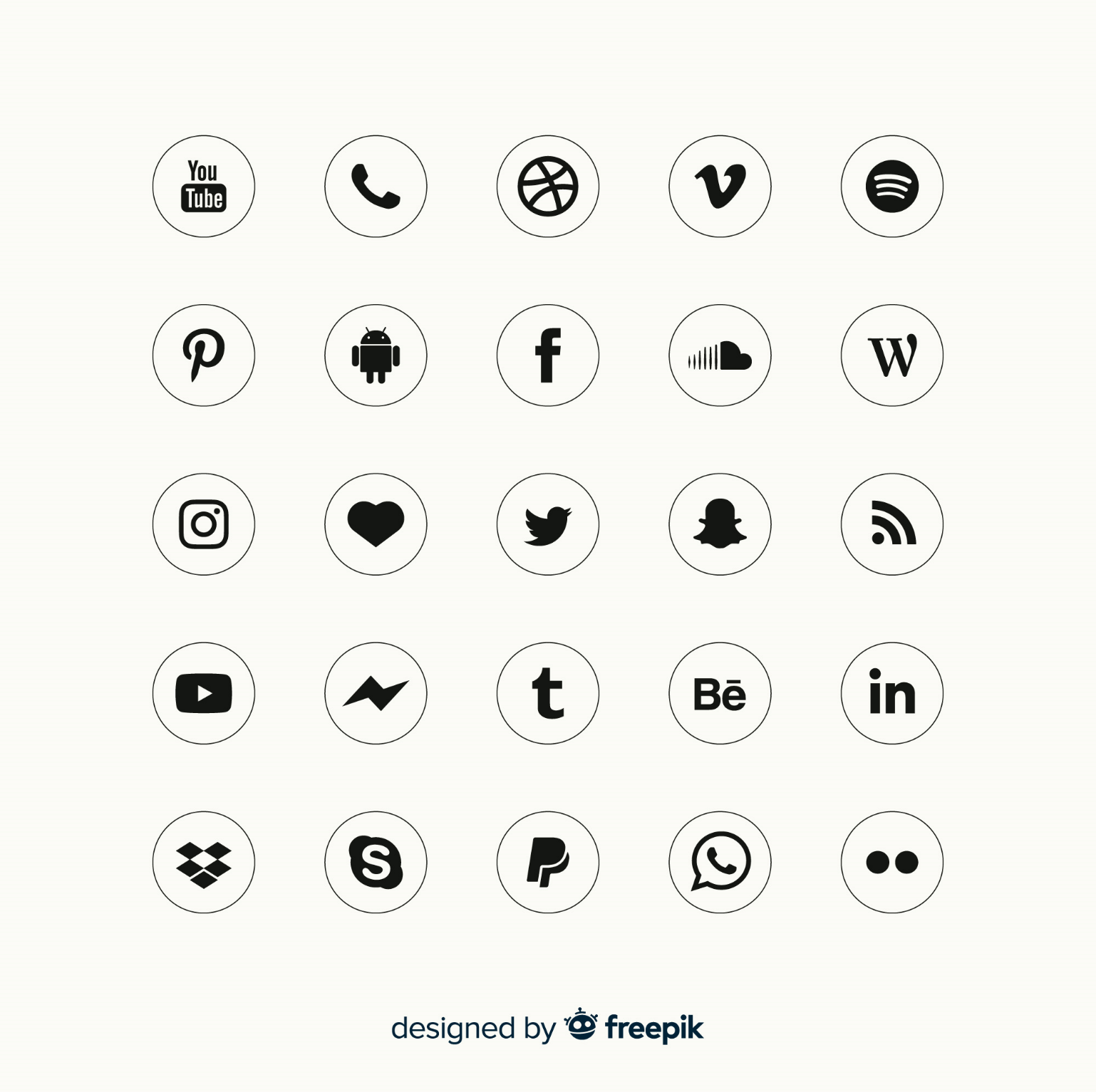 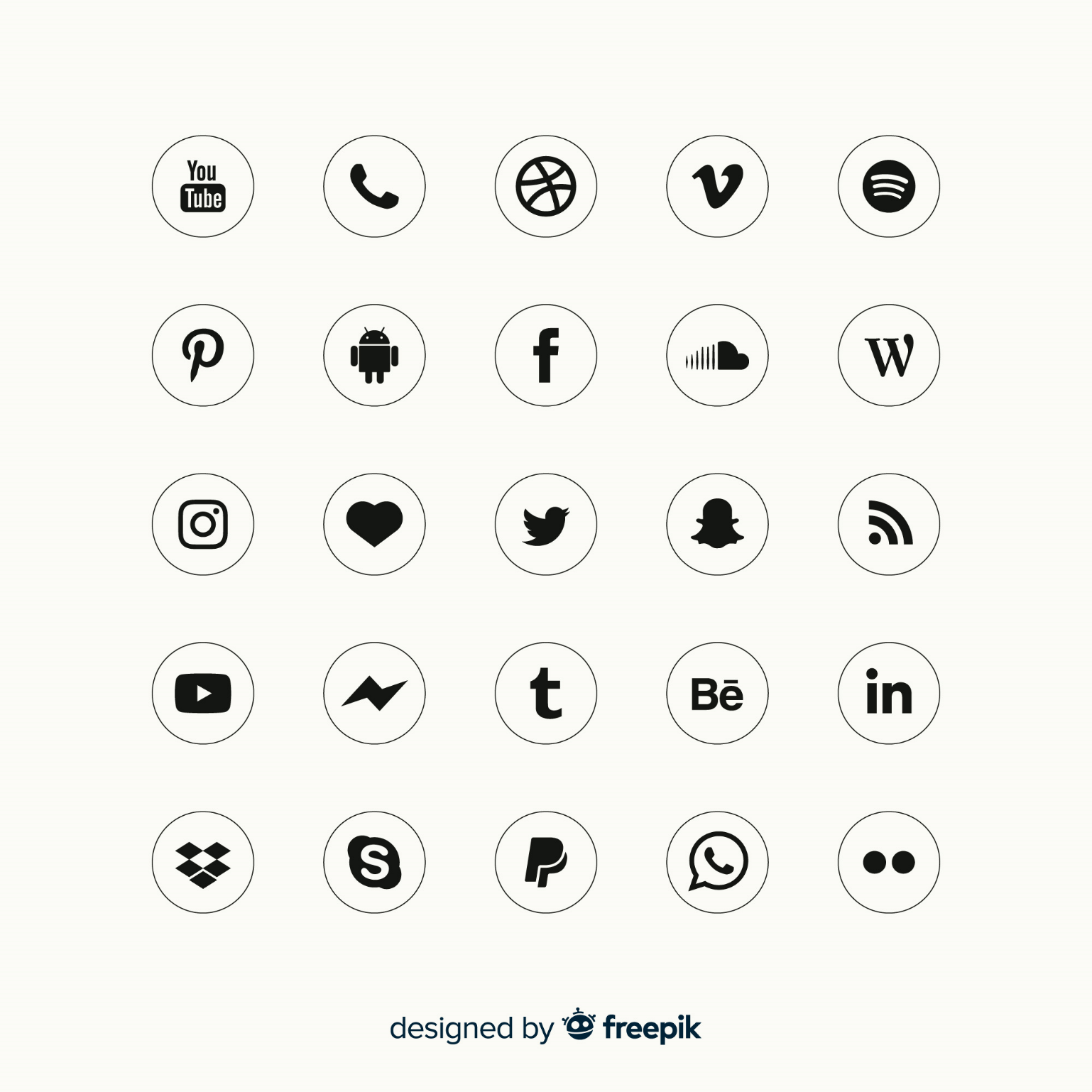 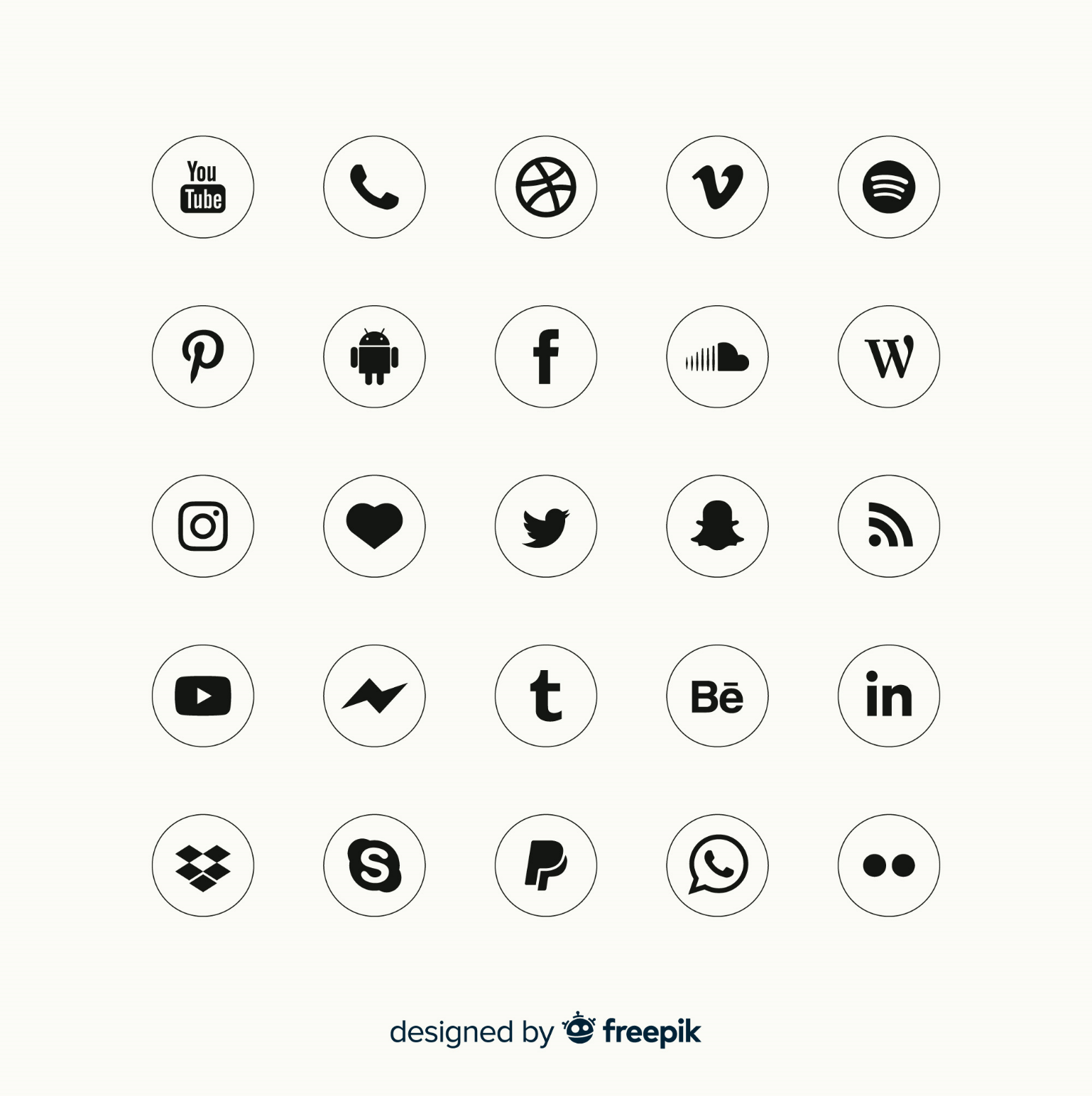 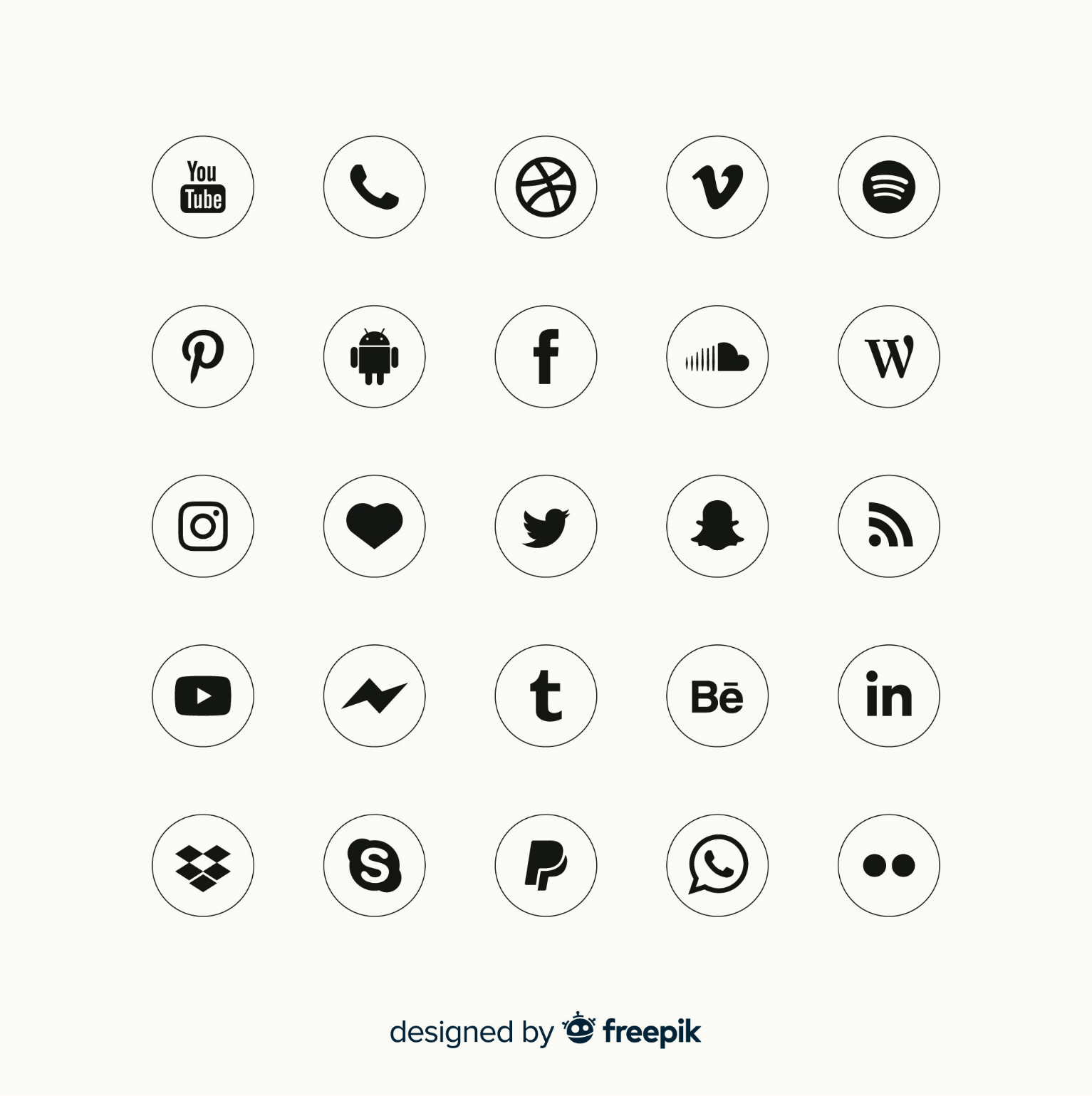 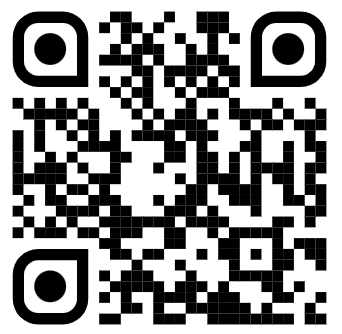 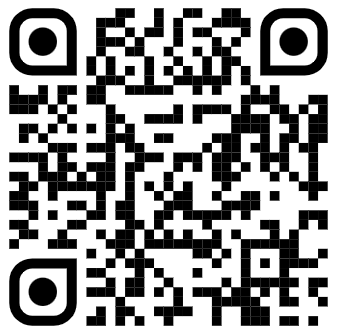 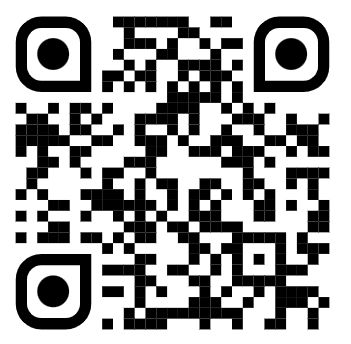 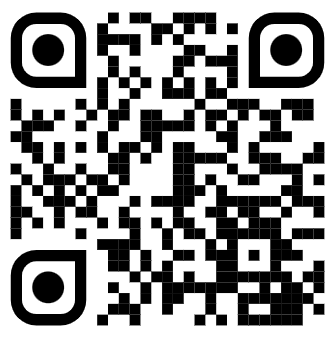 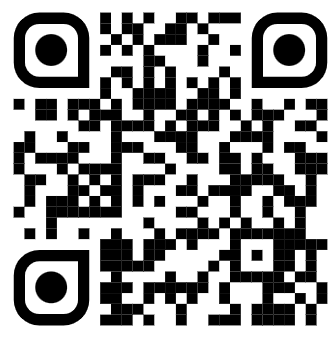 